Department of Human Resources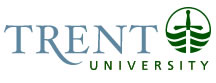 OPSEU Job DescriptionJob Title:		Clinical Learning Centre Simulationist Job Number: 		SS-081NOC:		4012Band:		9	Department:		Trent/Fleming School of Nursing	Supervisor Title:		Clinical Learning Centre CoordinatorLast Reviewed:		 October 22, 2019Job PurposeThe individual creates an exceptional learning environment that celebrates diversity within our student population and perspectives on caring for individuals, families, and communities across the continuum of care.  Reporting to the Clinical Learning Centre Coordinator, the Simulationist organizes, prepares, facilitates, and evaluates learning experiences in the Clinical Learning Centre. The Simulationist works within the CLC team and collaborates with Clinical Learning Centre Coordinator, and Clinical Learning Centre Senior Demonstrator, and content experts to adapt and update clinical course and experiential learning materials to meet the curricular requirements. This Registered Nurse, participates as a team member with other CLC staff to provide a productive and pedagogically sound complex learning environment.  She/he/they will supervise and debrief learners in complex clinical scenarios. Key ActivitiesINSTRUCTIONAL ACTIVITIES Direct instruction: Teaches Clinical Learning Centre course content.Supervises, supports and evaluates students during practice and debriefing of specific clinical learning centre activities.Liaises with clinical instructors in the evaluation of individual students.Teaches groups of students in Clinical Learning Centre labs to maintain and improve own skills and to role model best practices.Works with clinical instructors and new Clinical Learning Centre staff to develop their skills in supervising and debriefing scenarios.Supports the remediation of at-risk students identified by either CLC staff or clinical faculty or instructors.  Ensure appropriate fidelity and realism of simulation events including moulage, equipment, supplies, room and furniture to meet simulation-based learning objectives and simulations needs.  Ensure pre-authorization for use of curriculum, equipment and facility. Assure simulation program are in compliance with standards set forth by the appropriate accrediting bodies (ie INACLS, CNO, CASN, TFSON).  Support the short, intermediate, and long-term teaching, research, and operational goals of the program.  Maintains certification and competency as a Heart and Stoke Association (BLS) instructor.  Ensure HSF goals and objectives are followed.  Serve as an instructor for certification courses.  Submit course documentation to the CLC administrative assistant for record keeping and submission to HSF.     Educational development: Works with other members of the Clinical Learning Centre team to develop manuals that outline the learning expectations and equipment requirements for each scenario.  Creates a positive learning environment, working with the Clinical Learning Centre Coordinator and Clinical Learning Centre Senior Demonstrator, to develop and revise policies for student experiences in the laboratories. Rigorous self-reflection and peer evaluations of facilitation activities.Engage in available opportunities to learn about current developments in best practices in simulation, share information in best practices externally (publications or present as panellist at industry events and conferences), develop and maintain relationship with simulation specialists to engage in collaborative problem solving and innovation.Works collaboratively with faculty and staff simulationists, Clinical Learning Centre program staff, and other stakeholders to develop, coordinate, implement, and evaluate simulation-based education and events, learning objectives, case scenarios, program planning, evaluation tools, and other needs of the Clinical learning Centre.  Participate in event and scenario planning meetings to provide curriculum and learning objective expertise consistent with capabilities and congruent with simulation standards of practice.Collaborate with CLC coordinator, and CLC staff to identify program strengths and needs including equipment, facilities and human resources.Collaborates with clinical faculty, clinical instructors, CLC coordinator and staff, and external partners and stakeholders to achieve consistent learning outcomes, integrates application of simulation-based education and events, research, and other with the mission, strategic priorities and objectives of the TFSON and Trent University including (and not limited to) excellent relational patient care, enhanced safety, improved outcome metrics across the system.Support and instruct others on technical aspects of operating simulators and equipment.  Maintain two-way communication with simulationist team and CLC Coordinator to ensure needs from inquiries for information through execution of simulation(s) and evaluation activities are met.   Assure simulation program are in compliance with standards set forth by the appropriate accrediting bodies (ie INACLS, CNO, CASN, TFSON).  Coordination of CLC experiences:Performs the duties for successful facilitation of laboratories and active learning sessions for which she/he/they are responsible.Performs the duties for successful facilitation of simulations for which she/he/they are responsible.  Assist with the set-up of simulation scenarios and equipment.Ensures that appropriate supplies and equipment are in place and simulators are appropriately programmed before teaching sessions begin. Maintains accurate records of laboratory supplies consumed and submits these records to the Clinical Learning Centre Assistant.LIAISON AND REPRESENTATION OF THE SCHOOL Liaises with clinical institutions/agencies to ensure the practice in the Clinical Learning Centre is in alignment with practice in the agencies in which students undertake clinical practice.Performs other duties as required for smooth functioning of the labs and teaching program.Conduct facility tours participate in events providing exposure and insight intop the program.C.	EVALUATION AND RESEARCH Works as a member of the Clinical Learning Centre team to collect data for formative and summative evaluation of simulation experiences.Attends workshops and conferences to learn about new developments and remain current with best practice standards. Position RequirementsThe Simulationist is a highly trained individual that can navigate the complexities of facilitating a simulation. The Simulationist incorporates theoretical and practical knowledge, simulation standards of practice, and self-reflection into simulation facilitation. The Simulationist is experienced with using a variety of simulation modalities, such as human patient simulators, simulated participants, hybrid, and virtual simulations. She/he/they demonstrate the requisite knowledge and skills to engage in simulation activities fully. The Simulationist fosters a transformational learning environment where participants can develop critical thinking and clinical reasoning skills. Practice psychomotor skills and apply essential principals such as ethics and confidentiality. Education Master’s preferred Baccalaureate degree in nursing or related field required.Current registration with the College of Nurses of Ontario.Simulation Facilitation CertificationHeart and Stoke Foundation Instructor certification (BLS) Experience RequiredThree to five years of clinical and/or laboratory  experience including two years of teaching experienceKnowledge of simulation at low, medium, and high degrees of fidelityAbility to work well under pressure, set priorities, make timely decisions and demonstrate good judgement in demanding situations.Ability to self-motivate and work independently.Ability to adjust to frequent changes in priorities, project needs and workflow.Ability to maintain confidentiality.Resourcefulness and initiative to learn new skills.Ability to react to frequent changes in duties and volume of work.Ability to learn computer and application skills as applicable to role.Knowledge of computer hardware equipment and software applications relevant to simulation functions preferred.  Proficiency in Microsoft applications including word, excel and powerpoint.Strong interpersonal, communication, collaboration and negotiation skillsAbility to manage complex situations involving large numbers of peopleAbility to listen empathetically and maintain an inclusive and respectful environment.  Work effectively with internal and external stakeholders